fazendas verticais urbanas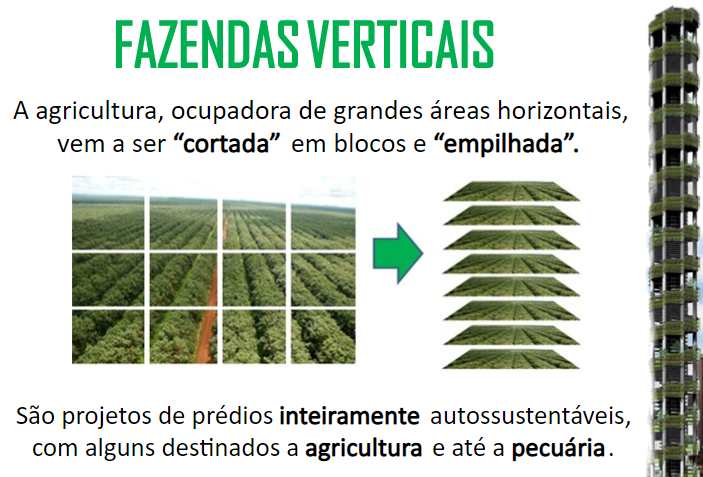 Questão 1Um fazendeiro planta macieiras em uma área quadrada. Para protegê-las contra o vento, ele planta coníferas ao redor do pomar. O diagrama abaixo mostra essa situação, na qual se pode ver as macieiras e as coníferas, para um número (n) de filas de macieiras.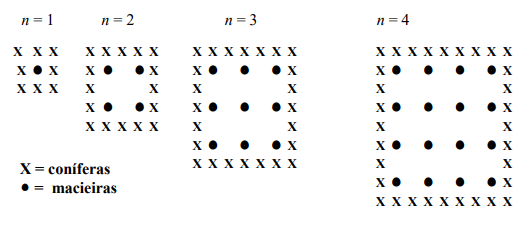 Complete a tabela abaixo: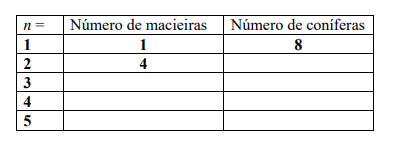 Questão 2Existem duas fórmulas que você pode usar para calcular o número de macieiras e o número de coníferas no padrão descrito acima: Número de macieiras = n 2 Número de coníferas = 8n onde n é o número de fileiras de macieiras. Existe um valor n para o qual o número de macieiras é igual ao número de coníferas. Encontre o valor de n, mostrando o método usado para fazer os cálculos.Questão 3Suponha que o fazendeiro queira fazer um pomar muito maior com muitas fileiras de árvores. À medida que o fazendeiro aumenta o pomar o que crescerá mais rápido: o número de macieiras ou o número de coníferas? Explique como você encontrou a sua resposta.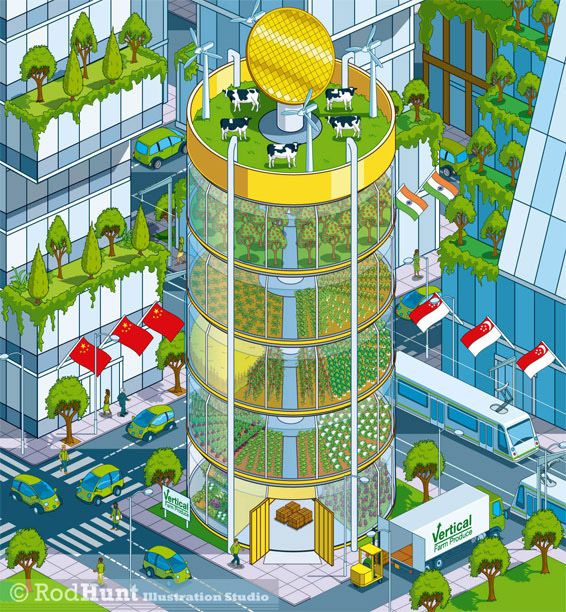 Questão 4As fazendas podem ser pecuárias, também. Ovelhas selvagens vivem em um ambiente frio em uma pequena ilha escocesa. As ovelhas costumavam ser grandes porque ganhavam peso extra durante os verões, a fim de sobreviver aos rigorosos invernos. Uma mudança recente no clima da ilha fez com que a grama ficasse disponível por um período maior a cada ano, então as condições de sobrevivência das ovelhas tornaram-se menos desafiadoras.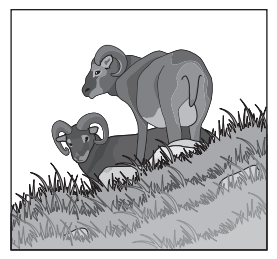 Os pesquisadores que estudam essas ovelhas provavelmente observaram uma diminuição nas ovelhas em: (	) tamanho (	) expectativa de vida(	) Taxas de reprodução(	) Temperatura corporalQuestão 5Em que estágio do ciclo de vida de uma planta as sementes são produzidas?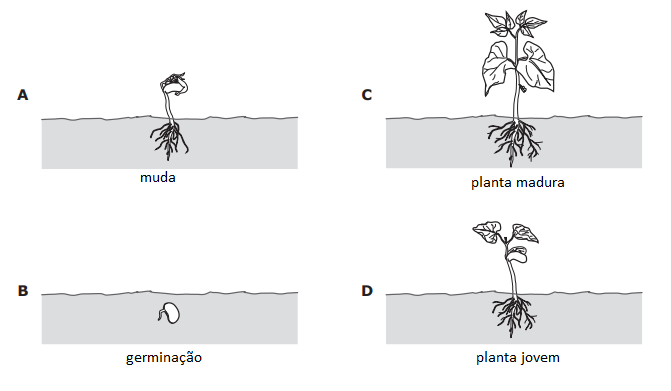 Mostre o seu método. Sua explicação